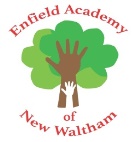 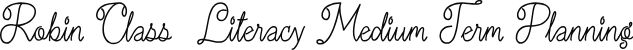 Spring Two: Dangerous DinosaursSpring Two: Dangerous DinosaursSpring Two: Dangerous DinosaursSpring Two: Dangerous DinosaursPhonics scheme Bug Club PhonicsThe children will continue to explore phase 3 phonics. We will be focusing on the tricky words:Me, be, are, they, my, by, she, you, was and allPhonics scheme Bug Club PhonicsThe children will continue to explore phase 3 phonics. We will be focusing on the tricky words:Me, be, are, they, my, by, she, you, was and allPhonics scheme Bug Club PhonicsThe children will continue to explore phase 3 phonics. We will be focusing on the tricky words:Me, be, are, they, my, by, she, you, was and allPhonics scheme Bug Club PhonicsThe children will continue to explore phase 3 phonics. We will be focusing on the tricky words:Me, be, are, they, my, by, she, you, was and all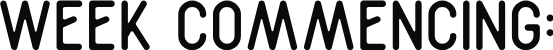 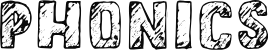 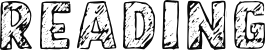 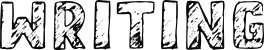 15/04/2024Revisit Phase 3 we a focus on blending and reading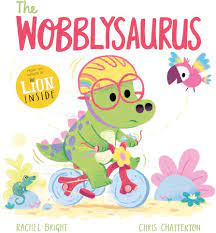 Character description of WobblysaurusChildren to create a wand that can take worries of trying new things awaySentence writing applying phase 3 sounds22/04/2024Revisit Phase 3 we a focus on blending and reading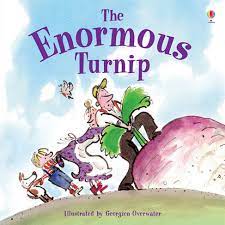 Act out the storyPlan a sentence verballyPick out CEW/HFW29/04/2024Revisit Phase 3 we a focus on blending and reading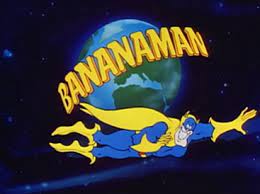 Setting descriptionPredictions of what will happen nextSpeech bubble writing6/05/2024Revisit Phase 3 we a focus on blending and reading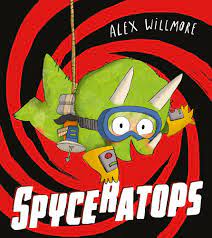 Children to become spys, what would they wear/do?Get the children to create and decribe their spy bagApply handwritng knowledge13/05/2024Revisit Phase 3 we a focus on blending and reading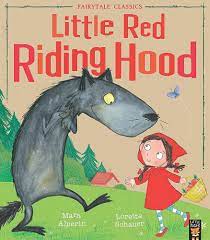 Charcter descriptionStory mapsFocus on spelling CVVC words20/05/2024Revisit Phase 3 we a focus on blending and reading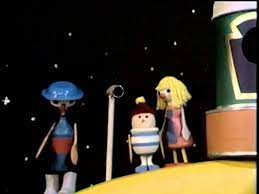 Discuss setting of ‘Button Moon’.Design a rocket to get them to the moonBegin to identify description/extend vocabulary